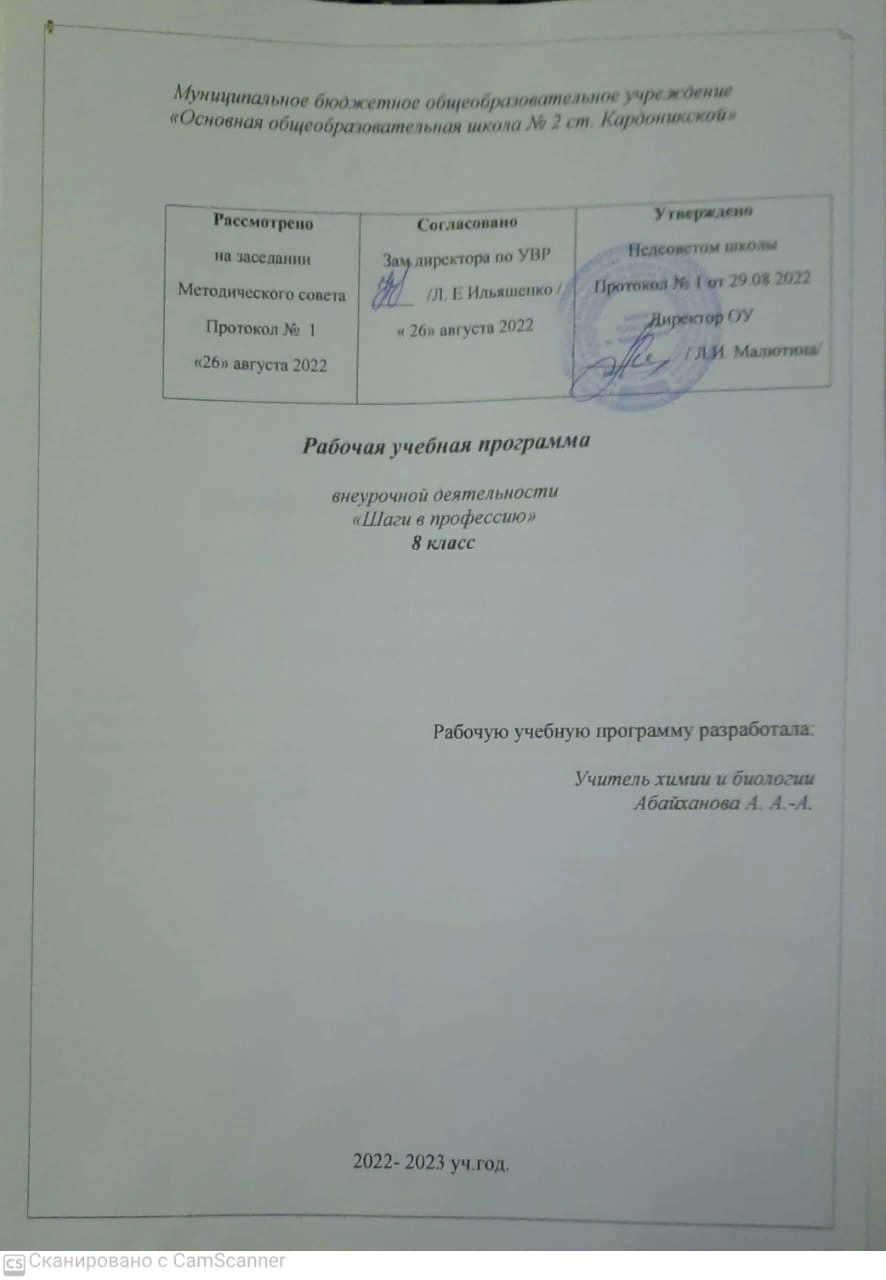 ПОЯСНИТЕЛЬНАЯ ЗАПИСКАРабочая программа внеурочной деятельности  по биологии построена на основе: 1.Федерального Закона от 29.12.2012 № 273-ФЗ «Об образовании в Российской Федерации»; 2.Федерального  государственного  образовательного стандарта  основного  общего образования, утвержденного  приказом Министерства образования  и науки  Российской  Федерации от 17.12.2010 № 1897 (далее - ФГОС основного общего образования                  3.Письмом Минобрнауки России от 12.05.2011 № 03-296 «Об организации внеурочной деятельности при введении федерального государственного образовательного стандарта»;      4.Порядка  организации и осуществления образовательной деятельности по основным общеобразовательным программам – образовательным программам начального общего, основного общего и среднего общего образования, утвержденным приказом Министерства образования и науки Российской Федерации от 30.08.2013 № 1015;                                      5.Приказа Министерства образования и науки Российской Федерации от 31.03.2014г. №253 «Об утверждении федеральных перечней учебников, рекомендованных (допущенных) к использованию в образовательном процессе в образовательных учреждениях, реализующих образовательные программы общего образования и имеющих государственную аккредитацию»;                                                                                                                                   6.Санитарно-эпидемиологические правила и нормативы  СанПиН 2.4.2.2821-10 "Санитарно-эпидемиологические требования к условиям и организации обучения в общеобразовательных учреждениях" (Постановление Главного государственного санитарного врача Российской Федерации от 29 декабря 2010 г. N 189 г);                                                                                         7.Учебного плана МБОУ « OOШ№ 2 ст. Кардоникской» на 2022-2023 учебный год.               Программа рассчитана  на 1 час в неделю, 34 часа в год.                                                                            Цель программы:    -  формирование у подростков мировоззрения добра, милосердия и терпимости к ближнему, предостережение их от опасности алкоголизма и наркомании;   -  расширить и углубить знания обучающихся в области современных достижений гигиены и санитарии.     Достижение этих целей планируется через решение следующих задач: показать значение медицинских знаний в чрезвычайных ситуациях;познакомить с медицинской терминологией;привить навыки оказания первой помощи при различных видах повреждений;помочь школьникам овладеть современными достижениями биологической науки в области гигиены и санитарии; формировать осознанное отношение к своему здоровью; использовать полученные знания для обеспечения безопасности жизнедеятельности и охраны здоровья школьников.Программа способствует формированию у школьников следующих видов универсальных учебных действий.Личностные УУД:Самоопределение.Смыслообразование.Самооценка и личностное самосовершенствование.Нравственно-этическая установка на здоровый образ жизни.Регулятивные УУД:Определять и формулировать цель деятельности  с помощью учителя.Планировать  последовательность действий, вносить необходимые коррективы.Высказывать своё предположение (версию) на основе работы с иллюстрацией, работать по предложенному учителем плану.Давать эмоциональную оценку деятельности класса на уроке. Познавательные УУД:Делать предварительный отбор источников информации: Добывать новые знания, находить ответы на вопросы, используя различные источники информации, свой жизненный опыт и информацию, полученную на уроке.Перерабатывать полученную информацию, делать выводы в результате совместной работы всего класса.Преобразовывать информацию из одной формы в другую: составлять рассказы на основе простейших моделей (предметных, рисунков, схематических рисунков, схем)    Коммуникативные  УУД:Умение донести свою позицию до других: оформлять свою мысль в устной и письменной речи (на уровне одного предложения или небольшого текста).Слушать и понимать речь других.Совместно договариваться о правилах общения и поведения в школе и следовать им.Учиться выполнять различные роли в группе (лидера, исполнителя, критика).УЧЕБНО- ТЕМАТИЧЕСКИЙ ПЛАН№п/пТема занятияКол-вочасовКол-вочасовКол-вочасовЭлементы содержания  Дата   Дата   Дата №п/пТема занятияКол-вочасовКол-вочасовКол-вочасовЭлементы содержанияпланфактфактТема I «Основы гигиены и санитарии» (19 часов)Тема I «Основы гигиены и санитарии» (19 часов)Тема I «Основы гигиены и санитарии» (19 часов)Тема I «Основы гигиены и санитарии» (19 часов)Тема I «Основы гигиены и санитарии» (19 часов)Тема I «Основы гигиены и санитарии» (19 часов)Тема I «Основы гигиены и санитарии» (19 часов)Тема I «Основы гигиены и санитарии» (19 часов)Тема I «Основы гигиены и санитарии» (19 часов)1Предмет и методы гигиеныПредмет и методы гигиены11Гигиена как профилактическое направление медицины, изучающее влияние факторов природной среды, быта и труда на организм человека с целью охраны его здоровья. Санитария как прикладная часть гигиены. Методы гигиены. Отрасли гигиены. Связь гигиены с анатомией, физиологией человека и другими науками. 02.0902.092История гигиены.История гигиены.11Санитарно- гигиеническая культура  древнего мира и средневековья История гигиены в России.09.0909.093Экскурсия в сельскую участковую больницу.Экскурсия в сельскую участковую больницу.11Санитарно-гигиенический режим лечебного учреждения.  Знакомство с порядком оказания медицинской помощи в условиях поликлиники и стационара. 16.0916.094Предупреждение инфекционных заболеваний.Предупреждение инфекционных заболеваний.11Иммунитет. Условия возникновения инфекционного заболевания. Профилактика инфекционных заболеваний.23.0923.095 История развития хирургии. История развития хирургии.История обезболивания в хирургии. Вклад Н.И. Пирогова в науку. Травматология как отрасль хирургии. 30.0930.096Понятие о десмургии.Понятие о десмургии.11Общие сведения о десмургии. Виды мягких повязок.07.1007.107Понятие о ране, классификация ран и их осложнения.Понятие о ране, классификация ран и их осложнения.11Признаки, характеризующие рану. Виды ран. Пневмоторакс.14.1014.108Виды раневой инфекции и пути её проникновения.Виды раневой инфекции и пути её проникновения.11     Виды раневой инфекции (неспецифическая, специфическая, острая и хроническая). Опасность инфицирования ран. Пути проникновения инфекции в рану (экзогенный и эндогенный).21.1021.109Травматизм и его профилактикаТравматизм и его профилактика11Виды травм. Причины травм. Предупреждение травматизма.28.1028.1010Практическая работа. «Использование дезинфицирующих средств для обработки ран»Практическая работа. «Использование дезинфицирующих средств для обработки ран»11Приготовление раствора перманганата калия для обработки ран, дезинфекции, отмачивания бинтов. Использование трубчатого эластичного бинта для удержания повязки на голове. Использование лейкопластыря и спиртового раствора йода при обработке ран.11.1111.1111Предупреждение и первая помощь при сердечнососудистых заболеваниях.Предупреждение и первая помощь при сердечнососудистых заболеваниях.11Заболевания сердца и сосудов, их предупреждение. Влияние курения и употребления спиртных напитков на сердечно-сосудистую систему (ССС). Предупреждение заболеваний ССС. Первая помощь при гипертоническом кризе;  при стенокардии.18.1118.1112Лабораторная работа.Практическая работа Лабораторная работа.Практическая работа 11Рассматривание под микроскопом препарата сердечной мышцы. Измерение частоты пульса и артериального давления до и после физической нагрузки. 25.1125.11 13Гигиена дыханияГигиена дыхания11Особенности функционирования органов дыхания. Респираторные заболевания, их предупреждение и меры первой помощи. Гигиена воздуха. Гигиена голосового аппарата.02.1202.1214Практическая работаПрактическая работа11Санитарный анализ воздуха в помещении. Изготовление простейших респираторов.09.1209.1215Гигиена питания.Гигиена питания.11Значение и режим питания. Санитарно-гигиенические требования к хранению и употреблению пищевых продуктов. Режим питья. Гигиеническая оценка питьевой воды. 16.1216.1216Заболевания органов пищеварения. Заболевания органов пищеварения. 11Пищевые отравления. Меры первой помощи. Гипо- и гипервитаминозы, их предупреждение. Инфекционные, неинфекционные острые и хронические заболевания органов пищеварения; глистные инвазии. Вредное действие наркотиков, алкоголя и курения на органы пищеварения. 23.1223.1217Практическая работа Практическая работа 11Санитарная проверка пригодности для питья природной воды. 13.0113.0118Профилактика кожных заболеваний. Закаливание.Профилактика кожных заболеваний. Закаливание.11Функции кожи и причины их нарушения. Уход за кожей. Профилактика аллергических, гнойничковых и грибковых заболеваний, чесотки. Защита кожных покровов в быту и на производстве. Лабораторная работа. Определение типа кожи: нормальная, сухая, жирная. 20.0120.0119Профилактика нервных и психических заболеваний.Профилактика нервных и психических заболеваний.11Значение нервной системы. Безусловные и условные рефлексы. Понятие о динамическом стереотипе, его роли в повседневной жизни. Навыки и привычки. Стресс и психическое здоровье.27.0127.01Тема II «Основы медицинских знаний» (15 часов)Тема II «Основы медицинских знаний» (15 часов)Тема II «Основы медицинских знаний» (15 часов)Тема II «Основы медицинских знаний» (15 часов)Тема II «Основы медицинских знаний» (15 часов)Тема II «Основы медицинских знаний» (15 часов)Тема II «Основы медицинских знаний» (15 часов)Тема II «Основы медицинских знаний» (15 часов)Тема II «Основы медицинских знаний» (15 часов)20Значение основ медицинских знаний.Значение основ медицинских знаний.1Значение основ медицинских знаний в чрезвычайной ситуации. Этапы оказания первой медицинской помощи при чрезвычайных ситуациях.Значение основ медицинских знаний в чрезвычайной ситуации. Этапы оказания первой медицинской помощи при чрезвычайных ситуациях.03.0203.0221История обезболивания в хирургии.	История обезболивания в хирургии.	110.0210.0222Первая медицинская помощь при ранениях.Первая медицинская помощь при ранениях.1Профилактика осложнений ран. Понятие об асептике и антисептике. Понятие о повязке и перевязке. Виды повязок, правила их наложения.Профилактика осложнений ран. Понятие об асептике и антисептике. Понятие о повязке и перевязке. Виды повязок, правила их наложения.17.0217.0223Правила наложения стерильных повязок на голову и грудьПравила наложения стерильных повязок на голову и грудь1    Практическая работа.  «Правила наложения стерильных повязок на голову и грудь».    Практическая работа.  «Правила наложения стерильных повязок на голову и грудь».24.0224.0224Правила наложения стерильных повязок на живот и верхние конечности.Правила наложения стерильных повязок на живот и верхние конечности.1Практическая работа «Правила наложения стерильных повязок на живот и верхние конечности». Практическая работа «Правила наложения стерильных повязок на живот и верхние конечности». 03.0303.0325Правила наложения стерильных повязок на нижние конечности.Правила наложения стерильных повязок на нижние конечности.1Практическая работа «Правила наложения стерильных повязок на нижние конечности».Практическая работа «Правила наложения стерильных повязок на нижние конечности».10.0310.0326Первая медицинская помощь при кровотечениях.Первая медицинская помощь при кровотечениях.1Способы остановки артериального кровотечения. Правила наложения кровоостанавливающего жгута и закрутки. Способы остановки венозного и капиллярного кровотечения. Способы остановки артериального кровотечения. Правила наложения кровоостанавливающего жгута и закрутки. Способы остановки венозного и капиллярного кровотечения. 29.0429.0427Первая медицинская помощь при синдроме длительного сдавливания и закрытых повреждениях. Первая медицинская помощь при синдроме длительного сдавливания и закрытых повреждениях. 1Признаки синдрома длительного сдавливания. Первая медицинская помощь при синдроме длительного сдавливания. Признаки ушиба и сотрясения головного мозга, первая мед. помощь при этих травмах.Признаки синдрома длительного сдавливания. Первая медицинская помощь при синдроме длительного сдавливания. Признаки ушиба и сотрясения головного мозга, первая мед. помощь при этих травмах.5.045.04 28Понятие о переломах и травматическом шоке.Понятие о переломах и травматическом шоке.1Виды переломов, основные признаки. Профилактика травматического шока.Виды переломов, основные признаки. Профилактика травматического шока.12.0412.0429Первая медицинская помощь при переломахПервая медицинская помощь при переломах1Практическая работа «Отработка навыков оказания первой помощи при переломах конечностей».Практическая работа «Отработка навыков оказания первой помощи при переломах конечностей».19.0419.0430Первая медицинская помощь при ожогах.Первая медицинская помощь при ожогах.1Виды ожогов. Первая медицинская помощь при ожогах. Понятие об ожоговой болезни и ожоговом шоке. Виды ожогов. Первая медицинская помощь при ожогах. Понятие об ожоговой болезни и ожоговом шоке. 26.0426.0431Первая помощь при пищевых отравлениях. Первая помощь при пищевых отравлениях. 1Меры профилактики и первой помощи при пищевых отравлениях.Меры профилактики и первой помощи при пищевых отравлениях.3.053.0532Физическая активность и здоровье.Физическая активность и здоровье.1Отрицательное влияние гиподинамии на здоровье. Роль физической активности в сохранении здоровья.Отрицательное влияние гиподинамии на здоровье. Роль физической активности в сохранении здоровья.12.0512.0533Предупреждение вредных привычек Предупреждение вредных привычек 1    Наркотики. Свойства наркотиков. Реакция на наркотики здорового организма. Стадии развития наркомании. Физическая и психическая деградация личности наркомана. Борьба с курением, предупреждение развития пьянства и алкоголизма.     Наркотики. Свойства наркотиков. Реакция на наркотики здорового организма. Стадии развития наркомании. Физическая и психическая деградация личности наркомана. Борьба с курением, предупреждение развития пьянства и алкоголизма. 19.0519.0534Гигиена труда.Гигиена труда.1Понятие работоспособности. Гигиена учебного труда и развитие личности. Понятие работоспособности. Гигиена учебного труда и развитие личности. 26.0526.05